Муниципальное АВТОНОМНОЕ ДОШКОЛЬНОЕ ОБРАЗОВАТЕЛЬНОЕ Учреждение ДЕТСКИЙ САД № 134 ГОРОДА ТЮМЕНИ"МУЗЫКАЛЬНЫЕ ПАЛЬЧИКОВЫЕ ИГРЫ"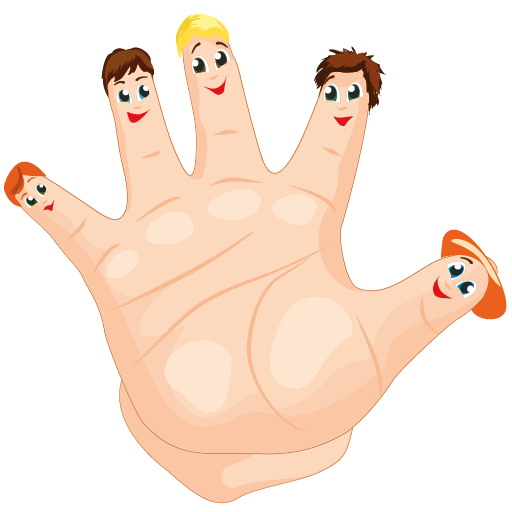 Материал подготовил музыкальный руководитель первой квалификационной категории Хрупина Олеся АлександровнаПальчиковые игры – один из наилучших способов провести время с вашим ребенком с максимальной пользой. Эти игры хорошо развлекают ребенка, а заодно развивают мелкую моторику и речь.   Известно, что между речевой функцией и общей двигательной системой человека существует тесная связь. Такая же тесная связь установлена между рукой и речевым центром мозга. Гармонизация движений тела, мелкой моторики рук и органов речи способствует формированию правильного произношения, помогает избавиться от монотонности речи, нормализовать её темп, учит соблюдению речевых пауз, снижает психическое напряжение.   Пальчиковые игры дают возможность взрослым играть с детьми, радовать их и, вместе с тем, развивать речь и мелкую моторику. Благодаря таким играм ребёнок получает разнообразные сенсорные впечатления, у него развивается внимательность и способность сосредотачиваться. Такие игры формируют добрые взаимоотношения между взрослым и ребёнком.Почему с музыкой лучше?    Музыка в семье искусств занимает особое место благодаря её непосредственному комплексному воздействию на человека. В ходе пальчиковых упражнений, музыка оказывает влияние на повышение качества выполнения движения: улучшаются выразительность, ритмичность движений, их четкость, координация, плавность, слитность, переключаемость.   Движения с музыкальным сопровождением положительно влияют на развитие слуха, внимания, памяти, воспитывают временную ориентировку, т.е. способность уложить свои движения во времени, в соответствии в различным ритмическим рисунком музыкального произведения.    Благодаря музыке или пению, можно регулировать скорость выполнения упражнения, а также акцентирование сильных долей. Начинают их выполнять в медленном темпе, затем постепенно темп музыки увеличивается, и соответственно ускоряется темп выполнения упражнения. Очень хорошо, если при этом вы еще и поете. Упражнения выполняются сначала каждой рукой отдельно, затем одновременно двумя руками.Картотека пальчиковых игр для детей 5-6 лет «Замок»На двери висит замок —Кто его открыть бы смог?(Быстрое соединение пальцев в замок.)Потянули…(Тянем кисти в стороны.)Покрутили…(Волнообразные движения.)Постучали… (Пальцы сцеплены в замок, дети стучат ладонями.)И открыли!(Пальцы расцепились.) «Помиримся»Два больших пальца спорят:(Дети сжимают руки в кулаки, сближают их и помещают перед грудью.)Кто главней из них двоих?(Вытягивают вверх большие пальцы и начинают их сгибать и разгибать.)Не дадим случиться ссореИ помирим тут же их.(Сцепляют большие пальцы друг с другом.)«Удивительно»Наши пальцы сжались тесно.Удивительно интересно!(Дети сжимают левую руку в кулак.)Видно, им прохладно стало,(Правой рукой обхватывают кулак и сильно сжимают.)Их укроем одеялом.(Затем меняют руки. Потом опускают руки и слегка трясут ими.) «Магазин»Мы пришли в магазин.(Идут пальчиками по столу. Вытягивают вперед слегка согнутые в локтях руки, сцепив их перед собой.)Мы купили торт — один,(Показывают 1 палец.)Плюшек — две,(Хлопают в ладоши 2 раза и показывают 2 пальца.)Ватрушек — три,(Хлопают в ладоши 3 раза и показывают 3 пальца.)А киви купили — сразу четыре!(Вертят кулачками и показывают 4 пальца.)«В гости»В гости к пальчику большому(Большой палец отогнут, остальные сжаты в кулак. В соответствии с текстом разгибать поочередно пальцы.)Приходили прямо к домуУказательный и средний,Безымянный и последний.Сам мизинчик-малышокПостучался на порог.Вместе пальчики — друзья,Друг без друга им нельзя!(Сжать пальцы в кулак и разжать их.)«Дружная семейка»Этот пальчик большой —(Руку сжать в кулак, поочередно разгибать пальцы, начиная с большого.)Это папа дорогой.Рядом с папой — наша мама.Рядом с мамой — брат старшой.Вслед за ним сестренка —Милая девчонка.И самый маленький крепыш —Это славный наш малыш.Дружная семейка!(Сжать руку в кулак несколько раз.)«Смелый капитан»На корабле из дальних стран(Показать «корабль».)Плывет отважный капитан.(Показать капитана.)Из тесной рубки у штурвала,(Крутят штурвал.)В бинокль видел он немало.(Смотрят в «бинокль».)«У девочек и мальчиков»У девочек и мальчиковНа руке пять пальчиков:Палец большой — парень с душой,Палец указательный — господин влиятельный,Палец средний — тоже не последний.Палец безымянный — с колечком ходит чванный,Пятый — мизинец, принес вам гостинец.